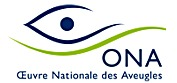 BIBLIOTHÈQUEŒUVRE NATIONALE DESAVEUGLESLIVRES EN GRANDS CARACTÈRESCATALOGUESupplémentJanvier 2016Boulevard de  34 bte 1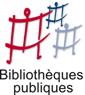 B-1200 BRUXELLESTél. : 02/ 240 79 94courriel : TABLE DES MATIÈRESRÈGLEMENT1. La bibliothèque est ouverte tous les jours de 9h à 12h et de 13h à 16h30, le vendredi jusqu’à 15h. Elle est fermée les  samedis, dimanches et jours fériés.2. L’inscription annuelle –10.00 €– est gratuite pour les jeunes jusqu’à 18 ans. Le prêt est gratuit et réservé aux personnes qui sont dans l’impossibilité de lire un ouvrage «ordinaire». Il est consenti pour une durée de 15 jours et peut être prolongé sur demande expresse.Une amende sera réclamée pour tout retard important.3. Pour être servi au plus vite et selon ses goûts, il est demandé au lecteur de fournir une liste d’une vingtaine d’ouvrages (titre, auteur, numéro).Cette liste portera les nom, prénom et adresse du lecteur.4. Tout changement d’adresse doit aussitôt être signalé à la bibliothèque.5. Le lecteur est responsable des livres empruntés. En cas de détérioration ou de perte, la bibliothèque se réserve le droit de réclamer un dédommagement ou le remboursement total des frais pour les dégâts causés.6. Il est strictement interdit de prêter des ouvrages à des tiers sans y être autorisé.7. Par son inscription, le lecteur s’engage à accepter le présent règlement et à s’y conformer.Note : les annexes vous permettront de vous faire une idée des types de caractères utilisés par les différents éditeurs.  PHILOSOPHIE - PSYCHOLOGIEBiard-Allenou StéphanieQuand la fragilité change tout	(Editions de la Loupe / 20)A travers leurs témoignages, les auteurs révèlent ce que la fragilité -handicap, maladie, pauvreté- peut avoir de fécond : derrière le miroir qui se brise, c'est la vie qui apparaît. 	réf. : 2609-1 SOCIÉTÉFlaumenbaum DanièleLes passeuses d'histoires	(A vue d’Œil /18-19)Quelles valeurs et quels secrets les grands-mères d'aujourd'hui doivent-elles apprendre à transmettre à leurs petits-enfants pour les propulser dans la vie ?	réf. : 2657-1Poivre d'Arvor PatrickNostalgie des choses perdues : dictionnaire intime	(Editions de la Loupe / 20)Sous la forme d'un dictionnaire, d'Actualités télévisées à Voyage, en passant par Biscuits et bonbons, Cinéma, Journaux, Littérature, Publicité ou encore Trains, Patrick Poivre d'Arvor entraîne le lecteur dans ses souvenirs en évoquant toute ces petites choses du quotidien qui ont disparu, le reflet d'une époque qui correspond en gros aux Trente Glorieuses.	réf. : 2643-1ARTS - LOISIRSLe Bourhis EricLe mystère Goldman	(Editions de la Loupe / 17)Inclassable et fédérateur, adulé et méprisé, célèbre et discret... Tel est le paradoxe Jean-Jacques Goldman.	réf. : 2636-1Cuisine...La cuisine indienne	(ONA / Maximus)Quelques recettes réalisables sans trop de difficulté.	réf. : 2631-1Origami…Origami : introduction à l’art du pliage japonais(ONA / Maximus)réf. : 2632-1ROMANS – CONTES – NOUVELLESAlaux Jean-PierreBalen NoëlUn coup de rosé bien frappé	(Feryane / 18)Benjamin Cooker, le célèbre œnologue bordelais, plonge dans une intrigue qui sent le soufre et les sentiments frelatés. Livre de la série "Le sang de la vigne".	réf. : 2588-1Andriat FrankJolie libraire dans la lumière	(Editions de la Loupe / 19)Dans le cocon de sa librairie, une jeune femme tombe sur un récit bouleversant : elle y reconnaît un drame enfoui dans son passé. Et si cela donnait un sens nouveau à sa vie ?	réf. : 2623-1Anglade JeanLe Faucheur d'ombres	(VDB)La Grande Guerre est finie depuis sept ans quand Maurice Poudevigne, que tout le monde croyait mort, revient au pays. En suivant pas à pas l'itinéraire de cet ouvrier agricole de son enfance à sa mort, Jean Anglade nous offre un bel hymne à la vie et à la culture paysanne du début du siècle dernier.	réf. : 2559-1Autissier IsabelleSoudain, seuls	(A vue d’Œil / 18-19)Un couple de trentenaires partis faire le tour du monde. Une île déserte, entre la Patagonie et le cap Horn. Une nature rêvée, sauvage, qui vire au cauchemar. Un homme et une femme amoureux, qui se retrouvent, soudain, seuls. Comment lutter contre la faim et l'épuisement ? Et si on survit, comment revenir chez les hommes ?	réf. : 2671-1Baker JoUne saison à Longbourn : tome 1	(Editions de la Loupe / 18)Une histoire qui s'inspire des romans de Jane Austen mais à l'étage inférieur, où vivent les domestiques.	réf. : 2617-1Baker Jo	Une saison à Longbourn : tome 2	(Editions de la Loupe / 18)A l'étage inférieur de la demeure des Bennet, veillent les domestiques. Personnages fantomatiques dans le célebre roman de Jane Austen, Orgueil et préjugés, ils deviennent ici des êtres de sang qui vivent au rythme des aventures de leurs bien-aimés patrons.	réf. : 2669-1Benzoni JulietteLe boiteux de Varsovie : tome 12 : La Collection Kledermann	(VDB)Une équipe chirurgicale attend déjà Aldo Morosini grièvement blessé à la tête. Son ami Adalbert essaie de garder espoir tout en redoutant le retour à une claire conscience : avant de s'effondrer, Aldo n'a-t-il pas vu Lisa, sa femme, se précipiter dans les bras d'un inconnu et s'enfuir avec lui ?	réf. : 2558-1Berducat JeanineLa vivandière de l'empereur	(Editions de la Loupe / 20)1805. Dans le village d'Orsennes, Pierre est heureux d'avoir tiré le bon numéro et d'échapper à la conscription : il va pouvoir épouser la belle Marie. Mais les temps sont trop durs pour les paysans berrichons et la ferme ne peut nourrir tout le monde. Pierre décide de s'engager tout de même.  Furieuse, Marie le prévient : si tu pars, je pars aussi ! Pierre n'avait pas prévu que sa femme mettrait sa menace à exécution...	réf. : 2644-1Bijaoui RolandUn jour je t'aimerai	(VDB)Une histoire de famille au lendemain de la Seconde Guerre, dans l'univers étonnant des rallyes automobiles de la grande époque des 24 Heures du Mans. Une saga flamboyante qui parle d'humanité, d'amour, de trahison, de pardon et de rédemption.	réf. : 2554-1Bois Ariane	Le monde d'Hannah	(VDB)L'histoire d'une amitié entre deux petites filles durant la Seconde Guerre mondiale, l'une juive et l'autre pas. Lorsqu'Hannah retrouve Suzon en 1945, les choses ne sont plus tout à fait pareilles.	réf. : 2561-1Bonnefoy MiguelLe voyage d'Octavio	(A vue d’Œil / 18-19)Vénézuélien analphabète, Octavio va, à travers d'épiques tribulations, se réapproprier son passé et celui de son pays. Il rencontre une comédienne qui lui apprend à lire, et à aimer...	réf. : 2656-1Bosc AdrienConstellation	(Editions de la Loupe / 20)Le 27 octobre 1949, le Constellation s'écrase. Parmi les 48 morts, le boxeur Marcel Cerdan, amant d'Edith Piaf. Au terme d'un long travail de recherche sur toutes ces trajectoires interrompues, l'auteur dresse des portraits volés à l'oubli. Cette galerie de visages forme une constellation humaine qui brille là où le soleil s'est couché pur toujours.	réf. : 2622-1Bourdin FrançoiseGalop d'essai : nouvelles	(Feryane / 18)Dix nouvelles sur le thème du cheval : huit de nouveaux auteurs et deux de Françoise Bourdin.	réf. : 2596-1Brasme Anne-Sophie	  0Notre vie antérieure	(Feryane / 18)Bertier aimait Laure, Laure aimait Aurélien et Aurélien aimait la vie. Quarante ans plus tard, Laure acceptera enfin de revenir sur l'événement qui a bouleversé leurs vies.	réf. : 2593-1Breuzé PatrickLa montagne effacée	(VDB)A la recherche d'un guide de montagne qui perd la mémoire... Le récit palpitant et riche d'émotion d'une expédition périlleuse en Haute-Savoie.	réf. : 2562-1Brocas SophieLe cercle des femmes	(A vue d’Œil / 18-19)Réunies pour les funérailles de leur aïeulle et amie, quatre générations de femmes partagent leur intimité et leur deuil lorsque la jeune Lia découvre, dans les affaires de son arrière-grand-mère, un secret de famille vieux de soixante ans.	réf. : 2653-1Calmel Mireille	La reine de lumière :tome 1 : Elora	(VDB)Au château de Bressieux grandit Elora, la fille d'Algonde recueillie par la duchesse Hélène. La fillette, aussi belle qu'intuitive, révèle depuis peu des pouvoirs étranges qui impressionnent ses parents adoptifs.	réf. : 2573-1Calmel Mireille	La reine de lumière : tome 2 : Terra Incognita	(VDB)Le Prince Djem est mort. Empoisonné par les Borgia au Vatican, il laisse à Hélène de Sassenage, son unique amour, une blessure éternelle et un cadeau d'adieu : son enfant.	réf. : 2574-1Carton VirginieLa blancheur qu'on croyait éternelle	(Feryane / 18)Mathilde et Lucien : deux sentimentaux perdus dans un monde plus vraiment sentimental. Finiront-ils par se rencontrer ?	réf. : 2592-1Castelli MichèleMarie di Lola : Une enfance corse	(VDB)Un récit à la fois grave et solaire, qui raconte à la première personne, une vie telle qu'on ne l'imagine plus aujourd'hui et, en particulier, une enfance corse, à L'Ile-Rousse, en 1894.	réf. : 2555-1Clark Mary HigginsLes années perdues	(VDB)Pour Mariah, le cauchemar commence quand elle retrouve sa mère une arme à la main, près du cadavre de son père. Mais Mariah est convaincue de son innocence.	réf. : 2560-1Cloarec FrançoiseDe père légalement inconnu	(A Vue d'Œil / 18/19)La quête de Camille, née au Vietnam d'un père présumé français. L'auteur fait revivre le temps de l'Indochine.	réf. : 2601-1Coatmeur Jean-FrançoisL'Ouest barbare	(VDB)Tout accusait Jérôme de la mort de son beau-père : il a été condamné à vingt ans de réclusion. Mais l'entrée des Allemands en France va changer son destin. En pleine débâcle, il réussit à s'échapper en compagnie d'un codétenu, un criminel endurci.	réf. : 2557-1Coe Jonathan	Expo 58	(A vue d’Œil / 16-17)Expo 58, ou comment la guerre froide s'invite à l'Exposition belge, dans une aventure à la Hergé. Thomas Foley est désigné pour superviser le pavillon anglais, un pub, emblématique de l'art de vivre britannique. Thomas va se retrouver pris dans la toile d'araignée des services secrets américains, anglais et soviétiques.	réf. : 2670-1Daoud KamelMeursault, contre-enquête	(A Vue d'Œil / 18/19)Un homme soliloque dans un bar. Il est le frère de l'Arabe tué par Meursault dans L'Étranger, le roman d'Albert Camus. Il entend relater sa propre version des faits, raconter l'envers du décor, rendre son nom à son frère et donner chair à cette figure niée de la littérature: l'« Arabe ».	réf. : 2597-1Dorner FrançoiseQuelque chose de lui	(Feryane / 20)Un père lâche, un fils vengeur et une femme délicieuse et perdue. Trois personnages pris au piège des sentiments.	réf. : 2594-1D'Ovidio PierreEtrange sabotage	(VDB)4 décembre 1947, le train Paris-Lille déraille. Débute un incroyable et retentissant imbroglio politico-ferroviaire où Maurice Clavault va développer tout son talent d'inspecteur pour désigner les coupables.	réf. : 2572-1Dupont-Monod ClaraLe roi disait que j'étais diable	(Feryane / 18)L'affrontement entre Aliénor d'Aquitaine et Louis le Jeune. D'un côté, une jeune femme orgueilleuse, voire même franchement, qui se veut libérale, mais est foncièrement aristocratique ; de l'autre, un jeune roi en devenir, destiné au départ à la vie monacale.	réf. : 2589-1Duterne PatriciaBulles de vies	(ONA / Maximus)Une propriété familiale où chacun, à tour de rôle, prend la parole pour montrer sa "bulle". Ainsi, par petites touches, une famille prend forme pour le lecteur.	réf. : 2584-1École-Boivin CatherineJeanne des falaises	(A vue d’Œil / 18-19)"Ma fille ne se marie pas!" Volà se que rétorque la mère de Jeanne aux prétendants de la jeune fille. Mais, depuis son jenue âge, Jeanne aime Germain qui, bientôt, devient son amoureux défendu.	réf. : 2651-1Engel VincentLes diaboliques	(ONA / Maximus)La confession que livre Gustave Morgan sur son lit de mort n'est que le prélude à une succession de retournements de situations qui l'enserrent, ainsi que ceux qui lui furent proches, dans une logique implacable et terrifiante.	réf. : 2626-1Epenoux (d') FrançoisLe réveil du cœur	(Editions de la Loupe / 18)Septante ans séparent le Vieux de son petit-fils Malo. Mais pas seulement : entre un eux il y a un gouffre, des siècles, un univers entier. Pourtant le Vieux va garder Malo durant tout le mois d'août !	réf. : 2618-1Ferrand FranckL'ombre des Romanov	(VDB)Quentin n'en croit pas ses yeux : le paquet déposé de nuit dans sa boîte aux lettres contient une broche, sœur jumelle d'un joyau porté par la reine d Angleterre. Un bijou historique que l on pensait perdu depuis la fin tragique des Romanov, les derniers tsars de Russie.	réf. : 2553-1Fottorino EricChevrotine	(Feryane / 18)Depuis vingt ans, Laura, la femme aux deux visages, est portée disparue.  Seul Alcide Chapireau détient la vérité. Mais la connaît-il vraiment ?	réf. : 2595-1Foulain MichèleRetour sous les remparts	(Editions de la Loupe / 19)Après une enfance protégée par le cocon familial, Soizic rencontre Marco, italien en vacances à Saint-Malo. Elle suit le beau jeune homme à Paris mais ne tardera pas à le regretter.	réf. : 2613-1Frayn RebeccaL'écho du doute	(VDB)L'histoire déchirante d'une mère qui doit faire face à la disparition inexpliquée de son fils et à sa mystérieuse réapparition trois ans plus tard. Mais est-ce bien lui, ou n'est-ce qu'un mirage cruel ? Inspiré d'une histoire vraie.	réf. : 2563-1Gaudé LaurentDanser les ombres	(Editions de la Loupe / 18)Une jeune femme revient à Port-au-Prince où elle veut désormais inventer sa vie, et pourrait même se laisser aller à aimer. Mais la terre qui tremble redistribue les cartes de toute existence.	réf. : 2641-1Gounelle LaurentLe jour où j'ai appris à vivre	(Editions de la Loupe / 18)A la suite d'une rencontre avec une bohémienne, Jonathan va se retrouver embarqué dans une aventure de découverte de soi ponctuée d'expériences qui vont changer radicalement sa vision de sa vie, de la vie.	réf. : 2620-1Gourgeon LilianeLa septième saison	(VDB)Du coup de foudre réciproque des premières lignes à l'évidence d'un amour impossible, l'histoire de deux destins qui ne cessent de se croiser. Un roman d'amour émouvant et plein de rebondissements qui nous parle du temps qui s'enfuit et de la nécessité d'aimer. Y a-t-il un âge pour s'aimer ?	réf. : 2564-1Hislop VictoriaUne dernière danse	(Editions de la Loupe / 17)Venue de Londres pour prendre des cours de danse, Sonia ignore tout du passé de Grenade quand elle arrive et s'arrête au café El Barril. Soixante-dix ans plus tôt, ce café abritait les Ramirez, une famille prise dans la tourmente de la guerre civile.	réf. : 2635-2Jacq ChristianQui a tué l'astrologue ? Les enquêtes de l'inspecteur Higgins	(Editions de la Loupe / 20)Les enquêtes de l'inspecteur Higgins.9 Le meilleur astrologue de Londres est assassiné. Avant de mourir, il laisse un indice qui pourrait  permettre d'identifier l'assassin...	réf. : 2608-1Joffrin Laurent	L'espion d'Austerlitz	(Editions de la Loupe / 18)Un crime à l'état-major de Napoléon ! L'empereur convoque à Boulogne son meilleur policier, Donatien Lachance. Qui a tué Pierre Levasseur, l'aide de camp préféré de Napoléon. Y a-t-il un espion au cœur de la Grande Armée ?	réf. : 2640-1Josse GaëlleLe dernier gardien d'Ellis Island	(Editions de la Loupe / 20)New York, 3 novembre 1954. Dans cinq jours, le centre d'Ellis Island, passage obligé depuis 1982 pour les immigrants venus d'Europe, va fermer. John Mitchell, son directeur, officier du Bureau fédéral de l'immigration, resté seul dans ce lieu déserté, remonte le cours de sa vie en écrivant dans un journal les souvenirs qui le hantent...	réf. : 2666-1Kerangal Maylis deRéparer les vivants	(ONA / Maximus)Le roman d'une transplantation cardiaque et, en définitive, d'une grande aventure humaine. Vingt-quatre heures exactement de tension et de patience, d'accélérations paniques et de pauses méditatives.	réf. : 2583-2Lafon LolaLa petite communiste qui ne souriait jamais	(A vue d’Œil / 16-17)Une biographie romancée de Nadia Comaneci, gymnaste roumaine aux multiples médailles.	réf. : 2676-1Lafon Marie-HélèneJoseph	(Editions de la Loupe / 20)Un monde rural en pleine mutation, avec d'un côté Joseph l'ouvrier agricole et ses vieux patrons, et de l'autre, le fils qui a repris la ferme et rompt avec les habitudes de ses parents. Suivi d'un entretien avec l'auteure (dans la version audio).	réf. : 2621-1Le Bourhis FirminFaites vos jeux	(Editions de la Loupe / 18)Le capitaine François Le Duigou et le lieutenant Phil Bozzi, exceptionnellement détachés au commissariat de police de La Baule-Escoublac, en pleine saison estivale, ne savent où donner de la tête quand survient, en plein 14 juillet, un braquage à main armée.	réf. : 2661-1Le Clézio Jean-Marie GustaveTempête : deux novellas	(ONA / Maximus)Deux longues nouvelles. La première raconte une "tempête" sur une île coréenne où les femmes plongent en apnée pour pêcher des ormeaux. Une adolescente y redonne le goût de la vie à un vieux journaliste de guerre. La seconde s'intéresse à une femme sans identité perdue dans Paris, loin de sa terre natale, l'Afrique.	réf. : 2586-2Le Pallec LoïcNo Man's Land	(ONA / Maximus)Après la catastrophe qui a annihilé l'humanité, ils se sont retrouvés dans cette petite ville déserte. Ils se nomment Archi, Meph, Domo, Nobel, Eliza, et tous sont des robots. Du moins, c'est ce qu'ils étaient. A partir de 13 ans.	réf. : 2578-2Leconte PatriceRiva Bella	(VDB)Un magicien, quitté par sa femme et complice sur scène, se remet mal de ce départ. Comment résister à l'appel de la vodka, qui anesthésie si bien les tourments, comment tenir le coup, résister à la tentation de tout envoyer balader ?	réf. : 2565-1Legardinier GillesÇa peut pas rater !	(ONA / Maximus)- J'en ai ras le bol des mecs. Vous me gonflez ! J'en ai plus qu'assez de vos sales coups ! C'est votre tour de souffrir ! Ma voix résonne dans tout le quartier. Et là, trempée, titubante, épuisée, je prends une décision sur laquelle je jure de ne jamais	réf. : 2682-3Legardinier GillesComplètement cramé !	(A vue d’Œil / 16-17)Sur un coup de tête, Andrew décide de quitter la direction de sa petite entreprise anglaise pour se faire engager comme majordome en France. Mais en débarquant au domaine de Beauvillier, rien ne se passe comme prévu... Un roman léger, frais, drôle et pétillant.	réf. : 2674-1Legardinier GillesDemain j'arrête !	(A vue d’Œil / 16-17)	Julie, 28 ans, mène une petite vie réglée. Jusqu'à 	l'arrivée de son nouveau voisin : beau gosse, 	apparemment libre... trop parfait pour être 	honnête. Qui est-il ? Un roman frais, drôle, une 	bouffée d'oxygène.	réf. : 2673-1Legardinier GillesEt soudain tout change	(A vue d’Œil / 16-17)Pour sa dernière année au lycée, Camille est dans la même classe que ses amis. Tous se demandent encore quel chemin ils vont prendre. Avant l'été, le destin va leur en faire vivre plus que dans toute une vie.	réf. : 2675-1Lenoir FrédéricCœur de cristal	(Editions de la Loupe / 20)Dans un royaume lointain, un jeune prince est victime d'un terrible sort : son cœur, enveloppé d'une gangue de cristal, ne peut ni vibrer ni aimer. Seul un feu d'amour brûlant permettrait de faire fondre le cristal et de libérerson cœur.	réf. : 2639-1Levy MarcSi c'était à refaire	(VDB)Propulsé dans un engrenage vertigineux, Andrew a deux mois pour déjouer le destin : une course contre la montre, entre suspense et passion.	réf. : 2552-1Lévy-Bertherat DéborahLes fiancés	(A vue d’Œil / 18-19)Madeleine retrouve, soixante ans après, son premier fiancé qu'elle croyait mort à la guerre d'Indochine. Mais il s'avère que le vieux René qu'elle serre dans ses bras est un autre...	réf. : 2672-1Lévy-Bertherat DéborahLes voyages de Daniel Ascher	(PA vue d’Œil / 18-19)Une année particulière commence pour Hélène quand elle s'installe à Paris pour étudier l'archéologie. Elle est logée par son grand-oncle Daniel, un vieux globe-trotter excentrique qu'elle n'apprécie guère.	réf. : 2655-1Leyshon NellLa couleur du lait	(A Vue d'Œil / 18-19)Simple et franche, lucide et entêtée, une jeune fille de ferme de quinze ans raconte son histoire en 1830 dans la campagne anglaise.	réf. : 2599-1Luce DamienLa fille de Debussy	(Editions de la Loupe / 20)L'auteur imagine le journal que la fille de Claude Debussy aurait tenu à treize ans, durant sa dernière année de vie.	réf. : 2607-1Makine AndreïLe pays du lieutenant Schreiber : le roman d'une vie	(Editions de la Loupe / 19)Hommage à Jean-Claude Servan-Schreiber, combattant et résistant méconnu.	réf. : 2616-1Mankell HenningUne main encombrante	(A vue d’Œil / 18-19)Á la recherche d'une maison pour y passer sa retraite, le commisaire Wallander fait une macabre découverte... Suivi d'une réflexion de l'auteur sur la genèse et l'évolution de sa série Wallander.	réf. : 2652-1McCann ColumTransatlantic	(VDB)S'appuyant sur une construction impressionnante de virtuosité, l'auteur bâtit un pont sur l'Atlantique entre l'Amérique et l'Irlande, du XIXe siècle à nos jours. Mêlant Histoire et fiction, une œuvre sur le déracinement et le dépassement de soi.	réf. : 2551-1Modiano PatrickPour que tu ne te perdes pas dans le quartier	(Feryane / 18)Une nouvelle forme de l'enquête mémorielle et identitaire menée par Modiano, où la fiction est envisagée comme un moyen de retenir, voire idéalement d'abolir le temps.	réf. : 2591-1Morgan CédricUne femme simple	(A vue d’Œil / 18-19)L'histoire d'une femme qui vécut en Bretagne au 19e siècle et dont la taille et la force exceptionnelles troublaient ceux qui la croisaient. Batelière, elle transportait hommes, animaux et marchandises et sauva plusieurs vies de la noyade.	réf. : 2602-1Mossé ClaudeLe temps des silences	(VDB)Le roman de la vie de Paul Grüninger, esprit libre et résistant, qui, désobéissant aux lois de son pays, la Suisse, a sauvé des centaines de Juifs du nazisme et terminé sa vie dans le dénuement. Une histoire authentique et poignante.	réf. : 2567-1Murakami HarukiL'incolore Tsukuru Tazaki et ses années de pèlerinage	(A vue d’Œil / 16-17)Pendant seize ans, Tzukuru va vivre seul, sans amis. Sans qu'il sache pourquoi ceux-ci l'ont abandonné. Mais vivre sans amour n'est pas vivre. Alors Tzukuru Tazaki entreprend son pèlerinage, pour affronter le passé et tenter de comprendre ce qui a brisé le cercle.	réf. : 2677-1Musso Guillaume7 ans après...	(VDB)Après un divorce orageux, Nikki et Sebastian vivent loin l'un de l'autre. Jusqu'au jour où leur fils disparaît. Contraints d'unir leurs forces, ils s'engagent alors dans une course-poursuite, retrouvant une intimité qu'ils croyaient perdue.	réf. : 2550-1Olmi VéroniqueJ'aimais mieux quand c'était toi	(Feryane / 20)Nelly, comédienne de théâtre, revoit les dernières vingt-quatre heures qui l'ont conduite sur le banc d'une gare en pleine nuit.	réf. : 2647-1Onstad KatrinaLa vie rêvée des gens heureux	(VDB)James et Ana doivent accueillir le petit Finn, 3 ans, chez eux. Mais Ana est partagée. Comment créer l'intimité avec cet enfant qui n'est pas le sien ? Comment concilier devoir maternel et désir d'accomplissement personnel? Les femmes ne peuvent-elles se réaliser que dans la maternité ?	réf. : 2566-1Paraillous AlainLe Bois des serments	(Editions de la Loupe / 18)Après avoir suivi Napoléon dans ses conquêtes, Aurélien décide de retourner au pays où l'attend sa promise. mais Sylvette est mariée à un autre et déjà mère d'un petit garçon...	réf. : 2668-1Pascoe ChrisLe journal de monsieur Chatastrophe	(Editions de la Loupe / 18)Brum est un chat spécialisé en maladresses et catastrophes. L'auteur raconte ses souvenirs drôles ou touchants avec l'indomptable et espiègle animal.	réf. : 2605-1Plain BelvaLes cèdres de Beau-Jardin	(VDB)Issue d'une famille juive allemande, Miriam se retrouve en Louisiane avec son père. Mariée malgré elle à l'âge de 16 ans, veuve à cause de la guerre de Sécession, elle va enfin comprendre l'amour de Gabriel, l'ami de toujours.	réf. : 2549-2Pouy Jean-BernardSamedi 14	(Editions de la Loupe / 18)Entre la culture de son potager, les apéros et la lecture de la gazette locale, Maxime de la coule douce dans la Creuse. Jusqu'au jour où une armée de CRS envahit sa bicoque...	réf. : 2606-1Puértolas RomainLa petite fille qui avait avalé un nuage grand comme la Tour Eiffel	(Editions de la Loupe / 19)Une fable moderne narrant les aventures d'une jeune factrice pleine d'énergie en quête de maternité. Une aventure qui concilie absurde et émotion, pur divertissement et joli message de tolérance. Suivi d'un entretien avec l'auteur.	réf. : 2659-1Rambaud PatrickLe Maître	(Feryane / 18)Tchouang-tseu, premier grand écrivain de la Chine et immense penseur, naquit à l'époque brutale et licencieuse des Royaumes combattants. Ses aventures nous font rencontrer des princes, des courtisanes insolentes, des bouffons, des brigands vertueux.	réf. : 2648-1Richard MichelLe mariage des enfants	(A Vue d'Œil / 18-19)Il a vite compris que le mariage de son fils allait lui coûter cher, très cher, beaucoup trop cher pour ses revenus pourtant confortables. Alors, pour ne pas déchoir, il a inventé quelques entourloupes... Rien d'illégal, rien de moral non plus !	réf. : 2603-1Ruiz Zafon CarlosMarina	(VDB)Oscar vagabonde dans les rues de Barcelone. Pénétrant dans une maison qu'il croyait abandonnée, il fait la connaissance de Marina. Ensemble, ils veulent élucider un mystère : qui est cette femme voilée de noir qui se rend au cimetière, devant une tombe où est gravé un papillon noir ?	réf. : 2569-1Russon ÉricCrispations	(ONA / Maximus)Les aléas du direct font déraper une émission de télévision. Et le sort d'une quinzaine de personnages va en être bouleversé.	réf. : 2575-3Saint Pern Dominique deBaronne Blixen	(Editions de la Loupe / 17)Karen Blixen, roman. La baronne a eu en effet la vie la plus romanesque qui puisse être. L'auteur ressuscite la femme courageuse et la diablesse, mais aussi l'âme de cet âge d'or où l'on savait aimer, écrire et mourir en beauté...	réf. : 2660-1Salvayre LydiePas pleurer	(A Vue d'Œil / 18/19)La voix de Montse, mère de l'auteur, et celle de Georges Bernanos s'entrelacent pour faire partager ce que fut la douleur et l'horreur de ces années 1936 et 1937 durant la guerre civile espagnole.  Prix Goncourt 2014.	réf. : 2600-1Seksik LaurentLe cas Eduard Einstein	(Editions de la Loupe / 18)"Mon fils est le seul problème qui demeure sans solution", écrit Albert Einstein en exil. Eduard a vingt ans au début des années 1930 quand sa mère, Mileva, le conduit à l'asile. Un drame de l'intime où résonnent la douleur d'une mère, les faiblesses des grands hommes et la voix du fils oublié.	réf. : 2667-1Tabbart ChrisLes yeux de la bastide	(Editions de la Loupe / 20)Cambrioler la maison d'Albert, voilà qui n'est pas malin. Quand on sait que cet ancien tueur n'aime que ses animaux et sa bastide, plus ou moins hantée, on évite de lui chercher des noises.	réf. : 2638-1Viollier YvesL'instant de grâce	(Editions de la Loupe / 20)17 octobre 1793. La bataille de Cholet fait rage. Le général Bonchamps, au seuil de la mort, gracie 5000 républicains enfermés dans l'église de Saint-Florent-le-Vieil. Parmi eux se trouve Pierre-Louis David, le père du futur sculpteur David d'Angers.	réf. : 2642-1Wauters AntoineNos mères	(ONA / Maximus)Dans un parcours en trois étapes, le jeune héros va s'affranchir d'une mère aimée mais étouffante et anxiogène, puis libérer sa mère adoptive, vampirisée par un passé mortifère. Un parcours de survie et de reconstruction par l'imagination et par les mots, car «le dire nous délivre». Prix Première (RTBF) 2014.	réf. : 2678-1Williams RobertLuke et Jon	(A vue d’Œil / 18-19)Dans le monde très codé du collège, Luke et Jon sont deux outsiders : l'orphelin artiste et le garçon qui passe ses journées à la bibliothèque. Mais fort heureusement, ils se trouvent.	réf. : 2658-1Zanotti-Sorkine Michel-MarieLe Passeur de Dieu	(Editions de la Loupe / 19)Xavier, jeune journaliste à Paris, ne supporte plus la vie qu'il mène. Usé par son rythme trépidant, lassé des amours éphémères, il décide de passer quelques jours dans un ermitage auprès d'un vieux moine, haut en couleur, à la stature spirituelle et humaine hors du commun.	réf. : 2663-1Zenatti ValérieJacob, Jacob	(Feryane / 18)Constantine, Algérie, 1944. Jacob, le dernier né des quatre fils de Rachel et Haïm, n'a que 19 ans lorsqu'il est appelé pour défendre la France. Tandis qu'il découvre l'horreur des combats, mais aussi la camaraderie et une autre culture, sa famille, sans nouvelles, désespère de le revoir un jour.	réf. : 2649-1AUTRES FORMES DE LITTÉRATUREBaudelaire CharlesLe Spleen de Paris	(ONA / Maximus)Recueil de poèmes en prose.	réf. : 2582-1Bobin ChristianLa grande vie	(Editions de la Loupe / 20)Par petites touches, l'auteur rend hommage à la vie, aux livres, à l'écriture, aux poètes, aux artistes, à la femme aimée, au père, à la nature...	réf. : 2614-1Fournier Jean-LouisÇa m'agace !	(A vue d’Œil / 18-19)Au quotidien, un tas de petites choses peuvent nous agacer ou même devenir insupportables. J.-L. Fournier en fait la liste et l'analyse dans une mauvaise humeur délicieuse, râlant contre le moustique qui rôde la nuit, la campagne de dépistage qui rappelle que chacun est biodégradable, le camion qui double, ou essaie de doubler un camion !	réf. : 2654-1Orsini AlbanAvec Maman	(Editions de la Loupe / 20)Avec Maman est une fiction qui retrace l'histoire de maman et de son fiston que l'on découvre au fil de leurs échanges de textos.	réf. : 2634-1Steel DanielleUn pur bonheur	(Feryane / 18)Á travers un témoignage amusant et touchant, l'auteur nous parle de son coup de foudre pour Minnie, un chien minuscule et plein d'entrain et évoque aussi les autres chiens qui ont partagé sa vie.	réf. : 2650-1BIOGRAPHIES – REPORTAGES – MÉMOIRESBellemare PierreLe carrefour des angoisses	(Editions de la Loupe / 17)Chacun de nous peut un jour ou l'autre devenir le héros d'une aventure exceptionnelle. Loin des feux de l'actualité, ont lieu des aventures hors du commun, des tragédies invraisemblables, faites de courage ou de chance inouïs, aventures réservées aux personnages de films ou de romans.	réf. : 2664-1Chancel JacquesLa nuit attendra	(Editions de la Loupe /17)A travers un récit littéraire, Jacques Chancel raconte pour la première fois ses souvenirs inédits d'Indochine. Il nous entraîne dans le Saïgon des années 50, entre fumeries d'opium et violences d'une guerre qui ne fait que commencer...	réf. : 2662-1Collin YvonJournal d'un enfant de troupe	(VDB)Au fil des pages, l'auteur décrit la discipline, la rigueur de l'éducation, tant sur le plan moral et intellectuel que physique. Il passe en revue ses galères, mais aussi l'esprit de camaraderie et de solidarité forgé au cours de ces années inoubliables.	réf. : 2556-1Garcin JérômeLe voyant	(Feryane / 18)Né en 1924, Jacques Lusseyran perd la vue à huit ans. Étudiant brillant, il devient résistant à dix-sept. Trahi, il est incarcéré à Fresnes, puis déporté à Buchenwald. Libéré après un an et demi de captivité, il écrit "Et la lumière fut".	réf. : 2646-1Glück DorisNiqab : J'étais l'épouse d'un guerrier d'Allah	(VDB)Comment une jeune femme moderne et indépendante a-t-elle pu accepter de tout perdre, jusqu'à porter le niqab ? Doris Glück nous raconte sa terrible descente en enfer, et sa longue route vers la liberté.	réf. : 2570-1Grand Corps Malade (Marsaud, Fabien)Patients	(Editions de la Loupe / 19)Grand Corps Malade, de son vrai nom Fabien Marsaud, nous livre son témoignagne sur sa vie après son accident, ainsi que son séjour en centre de rééducation.	réf. : 2624-1Himbert Marie-NoëlleMarie Curie : portrait d'une femme engagée 1914-1918	(Editions de la Loupe / 18)1914, Marie Curie travaille sur les rayons X, science naissante en France pour quelques médecins convaincus seulement. Sauver des blessés, former des manipulateurs, équiper les hôpitaux et en 1917 fonder la première école de manipulatrices radio de France! Un fabuleux travail au service de la médecine et des être humains.	réf. : 2665-1La Borie (de) GuillemetteIndira Gandhi	(Editions de la Loupe / 18)Indira Gandhi a été une des femmes les plus puissantes du monde, parmi les premières à diriger une démocratie moderne. La dynastie qu'elle a contribué à créer continue à influencer la destinée de l'Inde.	réf. : 2611-1Mazza VivianaL'histoire de Malala	(Editions de la Loupe / 20)Le combat d'une jeune Pakistanaise qui a bravé la mort pour défendre le droit des femmes à l'éducation. En 2014, Malala s'est vu décerner le prix Nobel de la paix.	réf. : 2619-1Poulain VéroniqueLes mots qu'on ne me dit pas	(Feryane / 20)Sans tabou, l'auteur raconte : son père, sourd-muet, sa mère, sourde-muette, son oncle, sourd lui aussi. D'un écartèlement entre deux mondes, elle fait une richesse.	réf. : 2590-1Tessier BertrandGrace : la princesse déracinée	(Editions de la Loupe / 18)Enquête intime sur une femme qui aura connu deux vies, celle d'actrice reconnue et celle de princesse qui découvre les contraintes de la fonction.	réf. : 2615-1Weissová HelgaLe journal d'Helga : Témoignage et dessins d'une enfant rescapée de la Shoah	(VDB)Le seul journal connu à ce jour écrit par une petite fille pendant l'Holocauste et miraculeusement conservé. Un témoignage unique, illustré par les propres dessins d'Helga, le récit poignant de ce que fut la vie – ou plutôt la survie – d'une enfant dans les camps de la mort.	réf. : 2571-1HISTOIRE – GÉOGRAPHIE – VOYAGESAuffenberg GesineJe bois le vent : un singulier voyage au Soudan	(A Vue d'Œil / 18/19)Au cours de l'année 1980, l'auteur se rend au Soudan pour un voyage, en train et à cheval, au gré de ses errances intérieures.	réf. : 2598-1Cheng FrançoisAssise : une rencontre inattendue	(Editions de la Loupe / 20)Parti pour se changer les idées au soleil de l'Italie, l'auteur fait la rencontre d'un lieu unique et son voyage devient dès lors un moment décisif de sa vie.	réf. : 2637-1Guéno Jean-PierreParoles du jour J : lettres et carnets du Débarquement, été 1944	(Editions de la Loupe / 18)Les alliés, les Allemands et les Français de Normandie racontent leur jour J.	réf. : 2612-1Tesson SylvainBerezina	(Editions de la Loupe / 20)Deux cents ans après Napoléon, l'auteur met ses pas, en l'occurence des side-cars, dans ceux de l'empereur.	réf. : 2610-1JEUNESSEBataille MarieUn prince à l'école	(Bayard Jeunesse / J'aime lire)Lulu se dit prince, mais quelle drôle d'allure ! Pour son premier jour à l'école de l'île Perdida, il a une valise en guise de cartable. La valise avec laquelle il a dû fuir son pays... A partir de 7 ans.	réf. : 2633-1Bernabot YannLes naufragés du bus	(Bayard Jeunesse / J'aime lire)Matin et soir, Matt et Brian prennent le bus scolaire, conduit par Sandy. Mais un jour après l'école, le ciel s'assombrit brusquement. A partir de 7 ans.	réf. : 2576-1Bernard FredCheval vêtu	(ONA / Maximus)Il errait seul. Ne cherchant rien. Craignant les hommes. Il aurait cent fois préféré éviter ce troupeau de mustangs gardé par de jeunes comanches. Les indiens criaient après lui et n'en croyaient pas leurs yeux : était-ce un bon cheval ou un mauvais esprit ? A partir de 9 ans.	réf. : 2627-1Berreby PatriciaLe complot des tableaux	(Bayard Jeunesse / J'aime lire)Elisabeth de Chantepie veut devenir peintre. Pas facile car, en ce 17e siècle, ce métier est interdit aux filles ! La belle va devoir se battre contre tous ceux qui lui font obstacle. A partir de 7 ans.	réf. : 2625-1Biondi GhislaineL'affaire des saphirs	(Bayard Jeunesse / J'aime lire)Les saphirs de la grand-tante Léopoldine ont disparu... Chouette ! Son neveu Oscar, fan de romans policiers, va pouvoir mener l'enquête.  A partir de 7 ans.	réf. : 2629-1Brisac GenevièveMonelle et les footballeursEn début d'année, Monelle choisit comme activité le football. Elle veut devenir championne du monde. Seule fille, elle réussit, avec patience et courage, à s'imposer au sein de l'équipe. A partir de 9 ans.	réf. : 2604-1Claire CélineSur la trace du blaireau perdu	(Bayard Jeunesse / J'aime lire)Pour Manon et Alex, partir en vacances, c'est l'aventure ! Car à la ferme de Tonton Jacques, il se passe toujours quelque chose... A partir de 7 ans.	réf. : 2581-1Dalrymple JenniferLamu et le yak magique	(Bayard Jeunesse / J'aime lire)Lamu est en colère : ses frères aînés veulent l'obliger à se marier ! Mise à la porte le jour de ses quinze ans, elle va vivre une aventure incroyable. A partir de 7 ans.	réf. : 2645-1Dufaux-Stragier NathalieDans le ciel	(Bayard Presse Jeune / J'aime lire)Aurora adore Esméralda, l'oiseau que lui a légué sa grand-mère. La perruche lui rappelle sa Mamido et ça lui fait du bien. Mais un jour, Esméralda s'échappe ! Aurore n'a plus qu'une idée en tête : la retrouver ! A partir de 7 ans.	réf. : 2546-1Feng JicaiQue cent fleurs s'épanouissent	(ONA / Maximus)Quelle faute a bien pu commettre Hua Xiayu, élève de l'Institut d'Art de Pékin et peintre promis à un avenir brillant, pour se retrouver du jour au lendemain dans une fabrique de céramique au fin fond de la Chine ? S'il le savait... Prix Ado-Lisant 2000. A partir de 12 ans.	réf. : 2545-1Ferdjoukh MalikaLa bobine d'Alfred	(ONA / Maximus)Un jeune frenchy parti à Hollywood avec son père va assister à un tournage un peu particulier ! Oui, car Harry se retrouve sur le plateau du célèbre Alfred Hitchcock pour un tournage ultra secret, adaptation d'une œuvre de Barrie, l'auteur de Peter Pan. A partir de 13 ans.	réf. : 2585-1Fey LaurenceDrôle de baby-sitter	(Bayard Jeunesse / J'aime lire)C'est bientôt Noël et les parents Tabouillot, débordés, ont vite besoin d'une nounou ! Mais un drôle de zigoto se présente. Qui est-il ? A partir de 7 ans.	réf. : 2680-1Fichou BertrandCrapounette et l'art brut	(Bayard Jeunesse / J'aime lire)C'est la bagarre générale entre les Crapouh et les Delarivière. Les os de mammouth et les insultes volent ! Heureusement, Crapounette a une idée de génie pour arrêter ces brutes. A partir de 7 ans.	réf. : 2628-1Fierpied MaëlleBazmaru et la fille du vent	(ONA / Maximus)La rencontre extraordinaire entre deux enfants issus de deux mondes bien différents. L'un ne pense qu'à exploiter les ressources naturelles et à épuiser la nature ; l'autre vit au rythme de celle-ci. A partir de 13 ans.	réf. : 2577-2Fine AnneLe Passage du Diable	(ONA / Maximus)Angleterre, vers la fin du XIXe siècle. Depuis son plus jeune âge, la mère de Daniel le tient enfermé, alité sous prétexte d'une maladie grave. La vie s'écoule lentement, entre des lectures et des jeux autour d'une magnifique maison de poupées... A partir de 13 ans.	réf. : 2579-2Heurtier AnneliseLà où naissent les nuages	(ONA / Maximus)D'un milieu aisé, Amélia est pourtant mal dans sa peau. Les circonstances vont l'amener à partir un mois en Mongolie pour travailler dans une association humanitaire qui vient en aide aux enfants. Ce voyage va changer sa vie... A partir de 13 ans.	réf. : 2580-1Lacassagne Anne-IsabelleLa bataille des slips	(Bayard Jeunesse / J'aime lire)Juliette en a assez des sales tours de son frère Maxou. Pour se venger, elle lui chipe son slip préféré, aux couleurs de Superman. La guerre est déclarée ! A partir de 5 ans.	réf. : 2568-1Marchand David	Le pacte du miroir	(Bayard Jeunesse / J'aime lire)Léon est très timide. Il laisserait bien son reflet dans le miroir jouer à sa place dans la pièce de théâtre de l'école. Mais c'est peut-être dangereux... A partir de 7 ans.	réf. : 2679-1MokaJusqu'au bout de la peur	(ONA / Maximus)La pluie bat, la tempête fait rage, les champs sont inondés, le Marais poitevin déborde de partout. Il faudrait être fou pour mettre le nez dehors par ce temps. Fou, ou pourchassé par un tueur. Quentin et Garance ne sont pas fous du tout... A partir de 9 ans.	réf. : 2681-1Pennac DanielL'œil du loup	(ONA / Maximus)La grille d'un enclos dans un zoo : d'un côté un loup borgne, de l'autre, un petit garçon à l'œil fermé. Dans l'œil du loup défile le Grand Nord, l'aventure, la fuite devant les hommes. Dans l'œil du petit garçon, l'Afrique, l'incendie, le dromadaire... A partir de 10 ans.	réf. : 2548-1Sepulveda LuisHistoire d'une mouette et du chat qui lui apprit à voler	(ONA / Maximus)	Une mouette mazoutée atterrit sur un balcon et, 	avant de mourir, confie l'œuf qu'elle vient de 	pondre à Zorbas, le chat de la maison. Il lui fait la 	promesse solennelle de protéger Afortunada, le 	poussin orphelin, et de lui apprendre à voler. 	A partir de 10 ans.	réf. : 2547-1Tévélis JeanLes cuistots de la colo	(Bayard Jeunesse / J'aime lire)Premier jour de colo pour Amina, Ludo, Léa et Mike. Ils ne se connaissent pas, mais pour gagner le concours de cuistots, ils vont devoir former une équipe soudée ! A partir de 7 ans.	réf. : 2630-1Villeminot VincentInstinct 1	(ONA / Maximum)Tim ne garde qu'un souvenir troublant de l'accident qui a tué sa famille. Quand il a repris conscience, il était un grizzli, avide de chasse et de sang. A-t-il rêvé ? Est-il fou ? A partir de 13 ans.	réf. : 2587-3INDEXAAlaux Jean-Pierre · 13Andriat Frank · 13Anglade Jean · 13Auffenberg Gesine · 47Autissier Isabelle · 14BBaker Jo · 14Balen Noël · 13Bataille Marie · 49Baudelaire Charles · 41Bellemare Pierre · 43Benzoni Juliette · 15Berducat Jeanine · 15Bernabot Yann · 49Bernard Fred · 49Berreby Patricia · 50Biard-Allenou Stéphanie · 7Bijaoui Roland · 15Biondi Ghislaine · 50Bobin Christian · 41Bois Ariane · 16Bonnefoy Miguel · 16Bosc Adrien · 16Bourdin Françoise · 17Brasme Anne-Sophie · 17Breuzé Patrick · 17Brisac Geneviève · 50Brocas Sophie · 17CCalmel Mireille · 18Carton Virginie · 18Castelli Michèle · 18Chancel Jacques · 43Cheng François · 47Claire Céline · 50Clark Mary Higgins · 19Cloarec Françoise · 19Coatmeur Jean-François · 19Coe Jonathan · 20Collin Yvon · 43Cuisine... · 11DDalrymple Jennifer · 51Daoud Kamel · 20Dorner Françoise · 20D'Ovidio Pierre · 21Dufaux-Stragier Nathalie · 51Dupont-Monod Clara · 21Duterne Patricia · 21EÉcole-Boivin Catherine · 22Engel Vincent · 22Epenoux (d') François · 22FFeng Jicai · 51Ferdjoukh Malika · 52Ferrand Franck · 23Fey Laurence · 52Fichou Bertrand · 52Fierpied Maëlle · 53Fine Anne · 53Flaumenbaum Danièle · 9Fottorino Eric · 23Foulain Michèle · 23Fournier Jean-Louis · 41Frayn Rebecca · 24GGarcin Jérôme · 44Gaudé Laurent · 24Glück Doris · 44Gounelle Laurent · 24Gourgeon Liliane · 25Guéno Jean-Pierre · 47HHeurtier Annelise · 53Himbert Marie-Noëlle · 45Hislop Victoria · 25JJacq Christian · 25Joffrin Laurent · 26Josse Gaëlle · 26KKerangal Maylis de · 26LLa Borie (de) Guillemette · 45Lacassagne Anne-Isabelle · 54Lafon Lola · 27Lafon Marie-Hélène · 27Le Bourhis Eric · 11Le Bourhis Firmin · 27Le Clézio Jean-Marie Gustave · 28Le Pallec Loïc · 28Leconte Patrice · 28Legardinier Gilles · 29, 30Lenoir Frédéric · 30Levy Marc · 30Lévy-Bertherat Déborah · 30, 31Leyshon Nell · 31Luce Damien · 31MMakine Andreï · 31Mankell Henning · 32Marchand David · 54Mazza Viviana · 45McCann Colum · 32Modiano Patrick · 32Moka · 54Morgan Cédric · 33Mossé Claude · 33Murakami Haruki · 33Musso Guillaume · 34OOlmi Véronique · 34Onstad Katrina · 34Origami... · 11Orsini Alban · 42PParaillous Alain · 35Pascoe Chris · 35Pennac Daniel · 55Plain Belva · 35Poivre d'Arvor Patrick · 9Poulain Véronique · 46Pouy Jean-Bernard · 35Puértolas Romain · 36RRambaud Patrick · 36Richard Michel · 36Ruiz Zafon Carlos · 37Russon Éric · 37SSaint Pern Dominique de · 37Salvayre Lydie · 38Seksik Laurent · 38Sepulveda Luis · 55Steel Danielle · 42TTabbart Chris · 38Tessier Bertrand · 46Tesson Sylvain · 48Tévélis Jean · 55VVilleminot Vincent · 56Viollier Yves · 39WWauters Antoine · 39Weissová Helga · 46Williams Robert · 39ZZanotti-Sorkine Michel-Marie · 40Zenatti Valérie · 40ANNEXESBAYARD JEUNESSE / J’AIME LIRE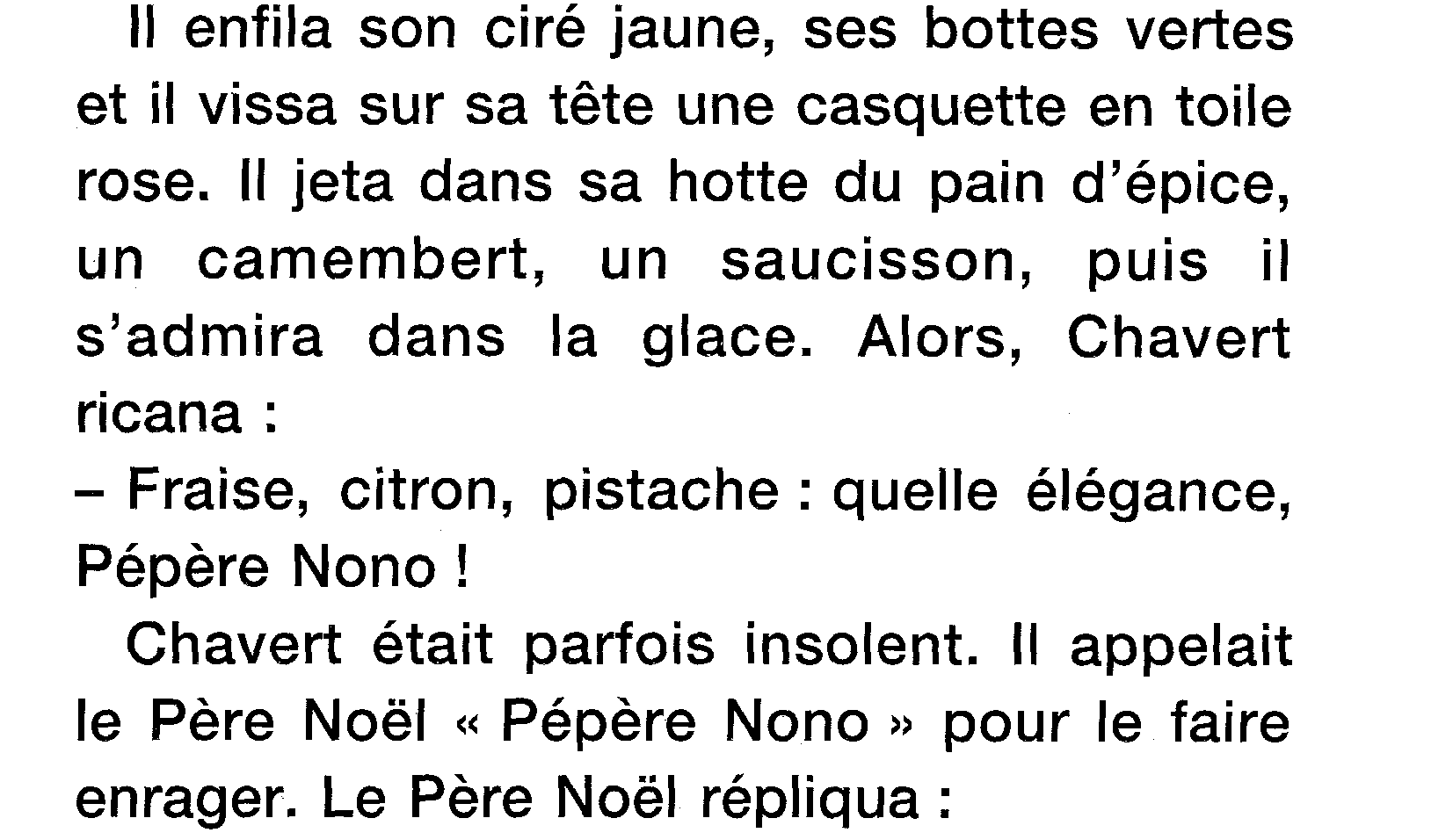 A vue d’œil / 16/17 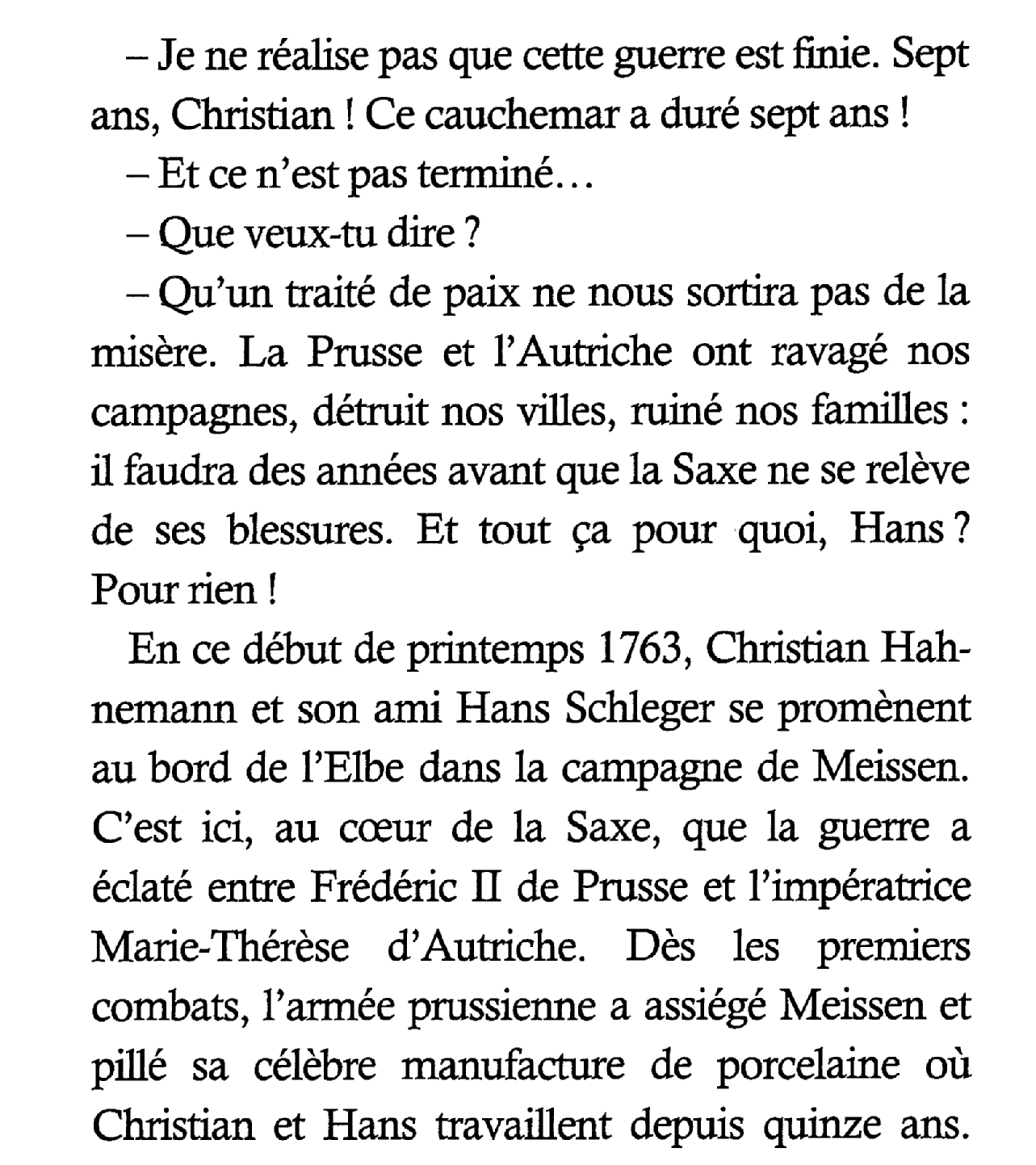 A vue d’œil / 18/19 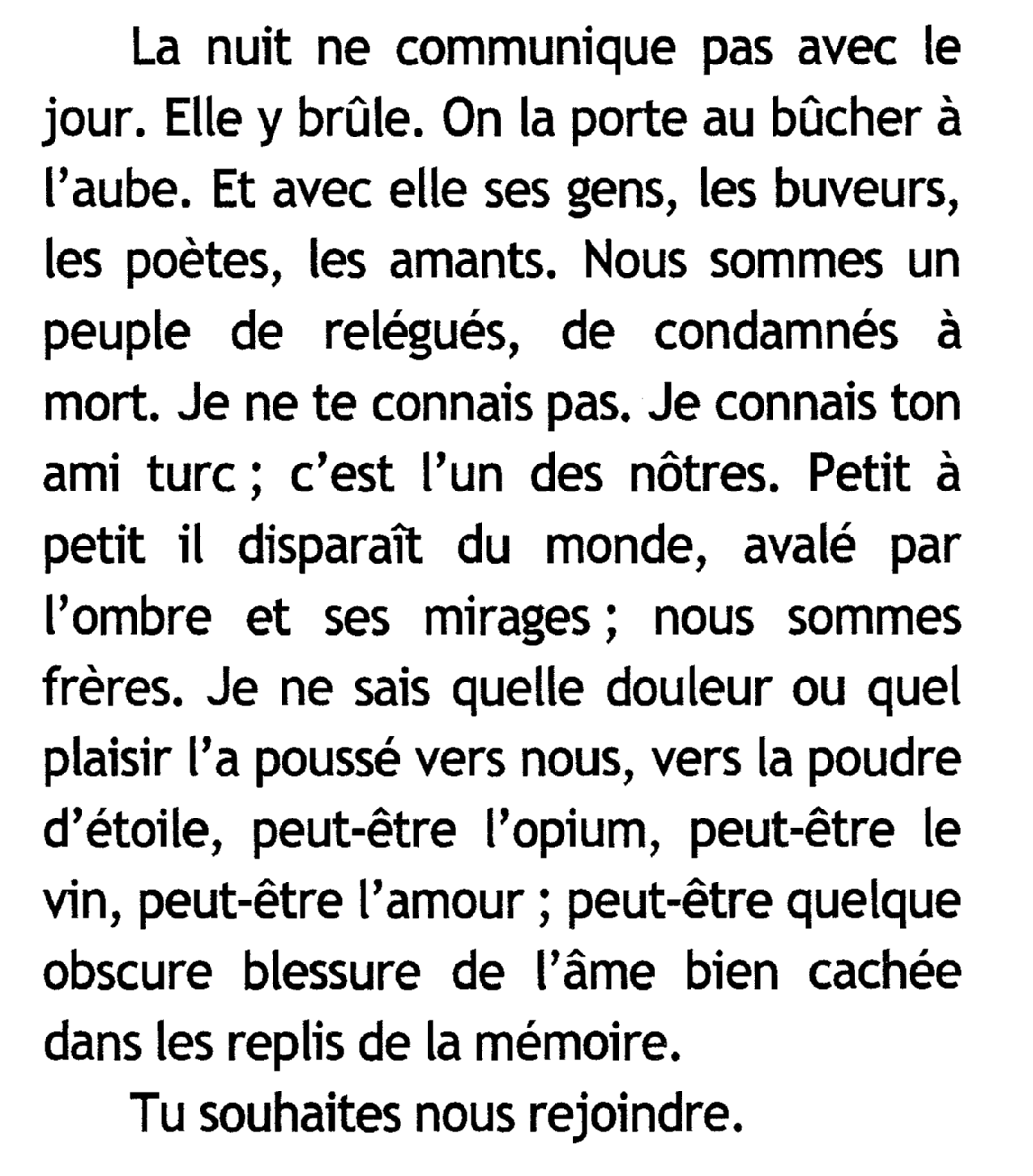 Editions de la loupe / 17 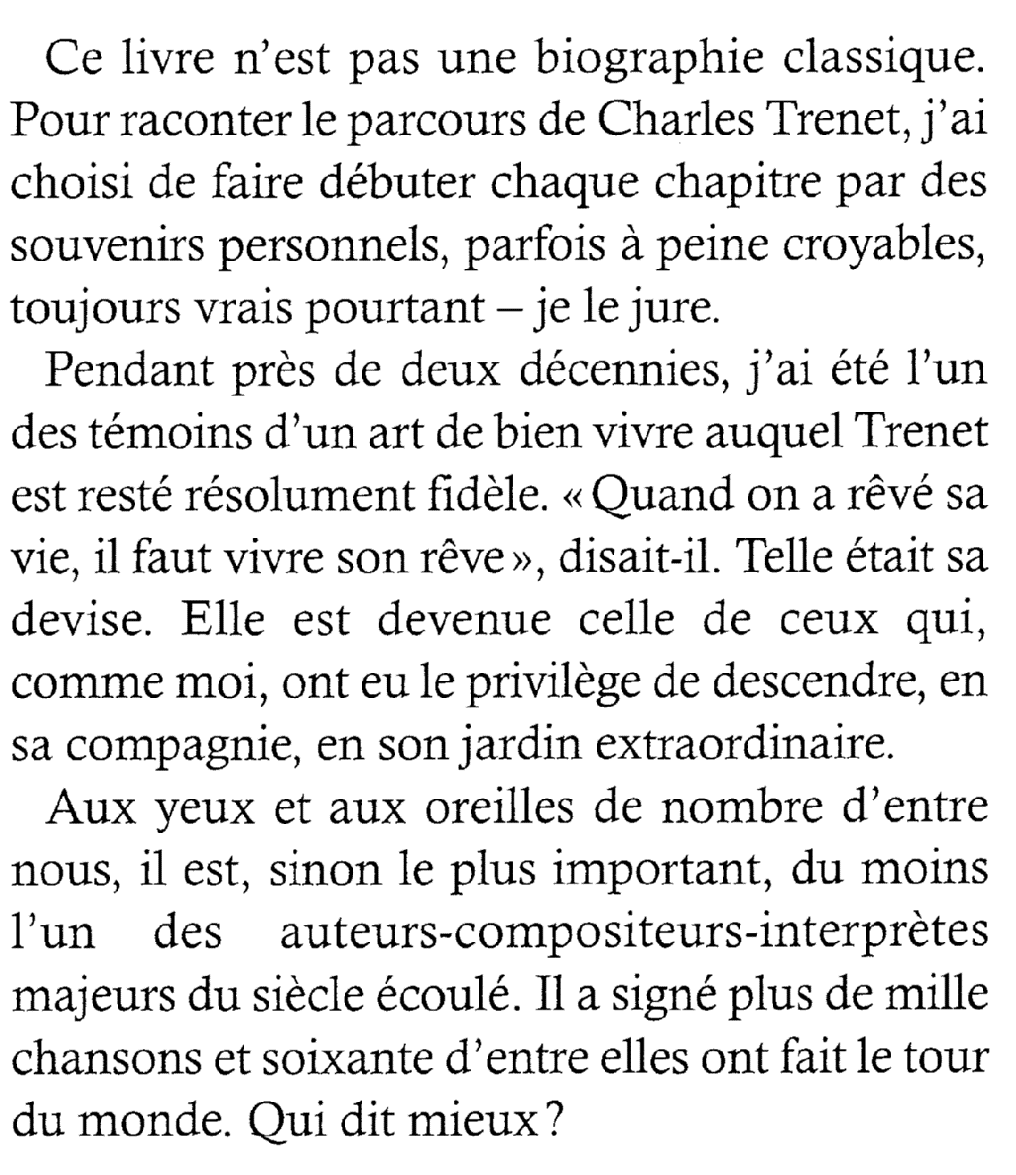 Editions de la loupe / 18 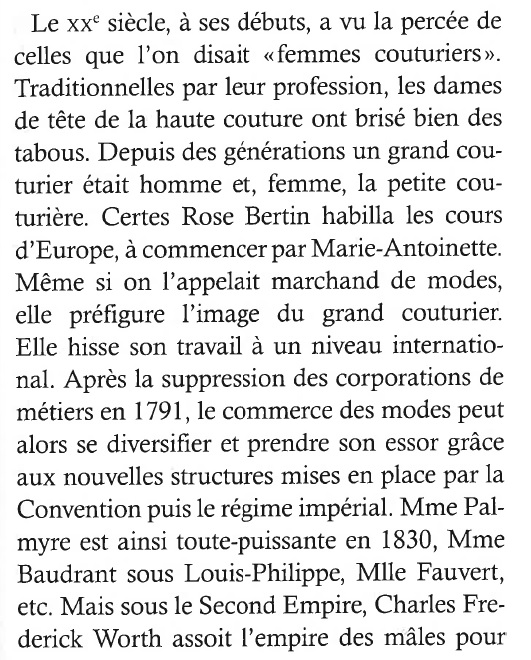 Editions de la loupe / 19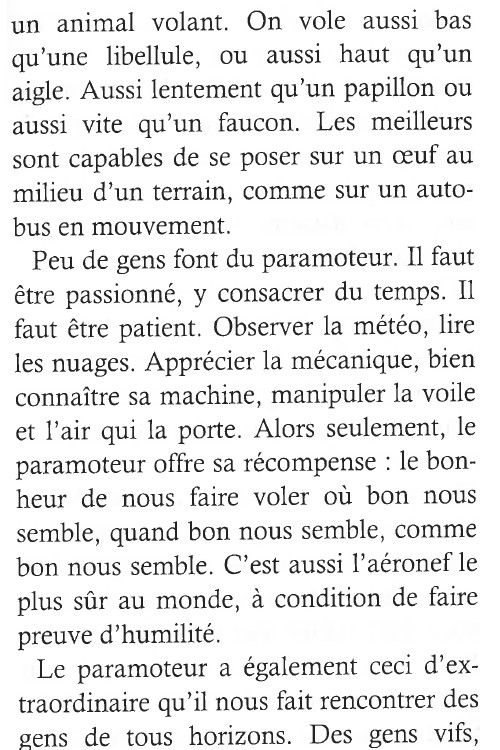 EDITIONS DE LA LOUPE / 20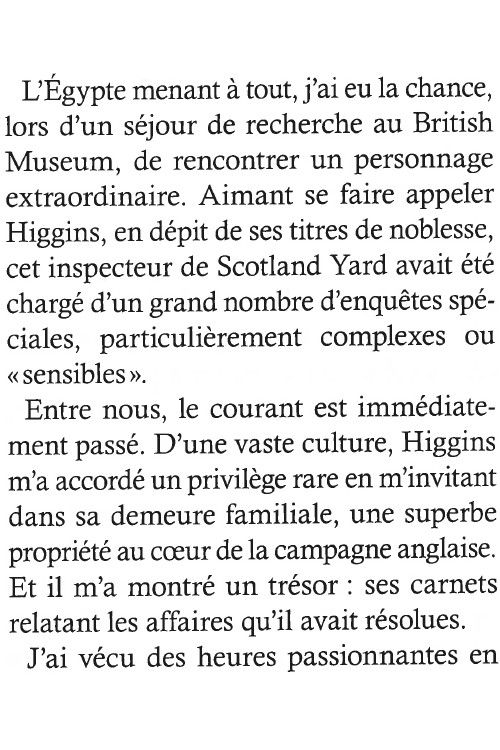 Feryane / 18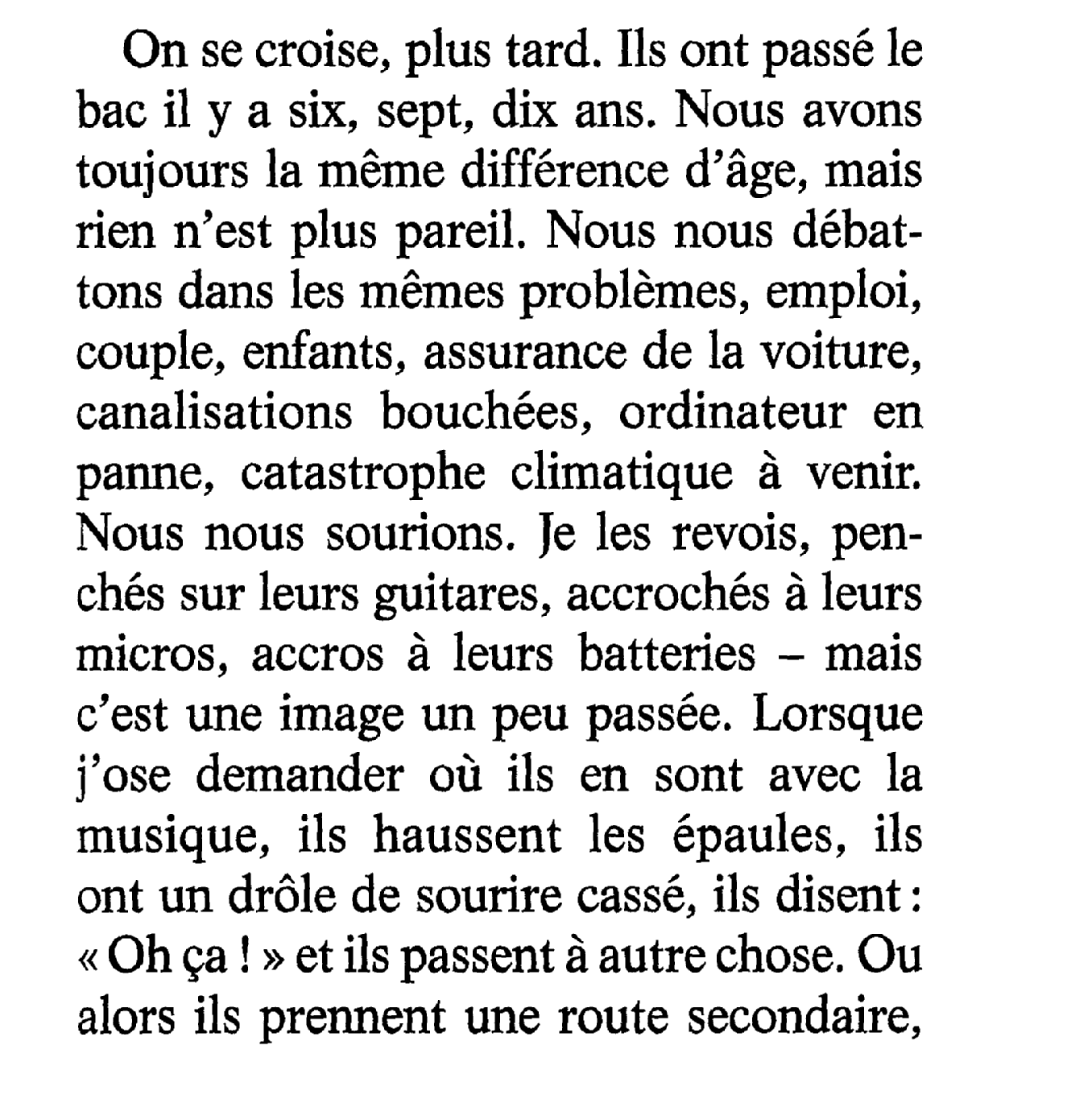 FERYANE / 20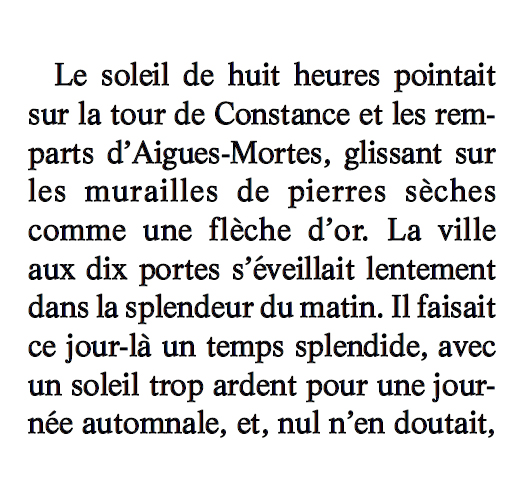 ONA / Maximus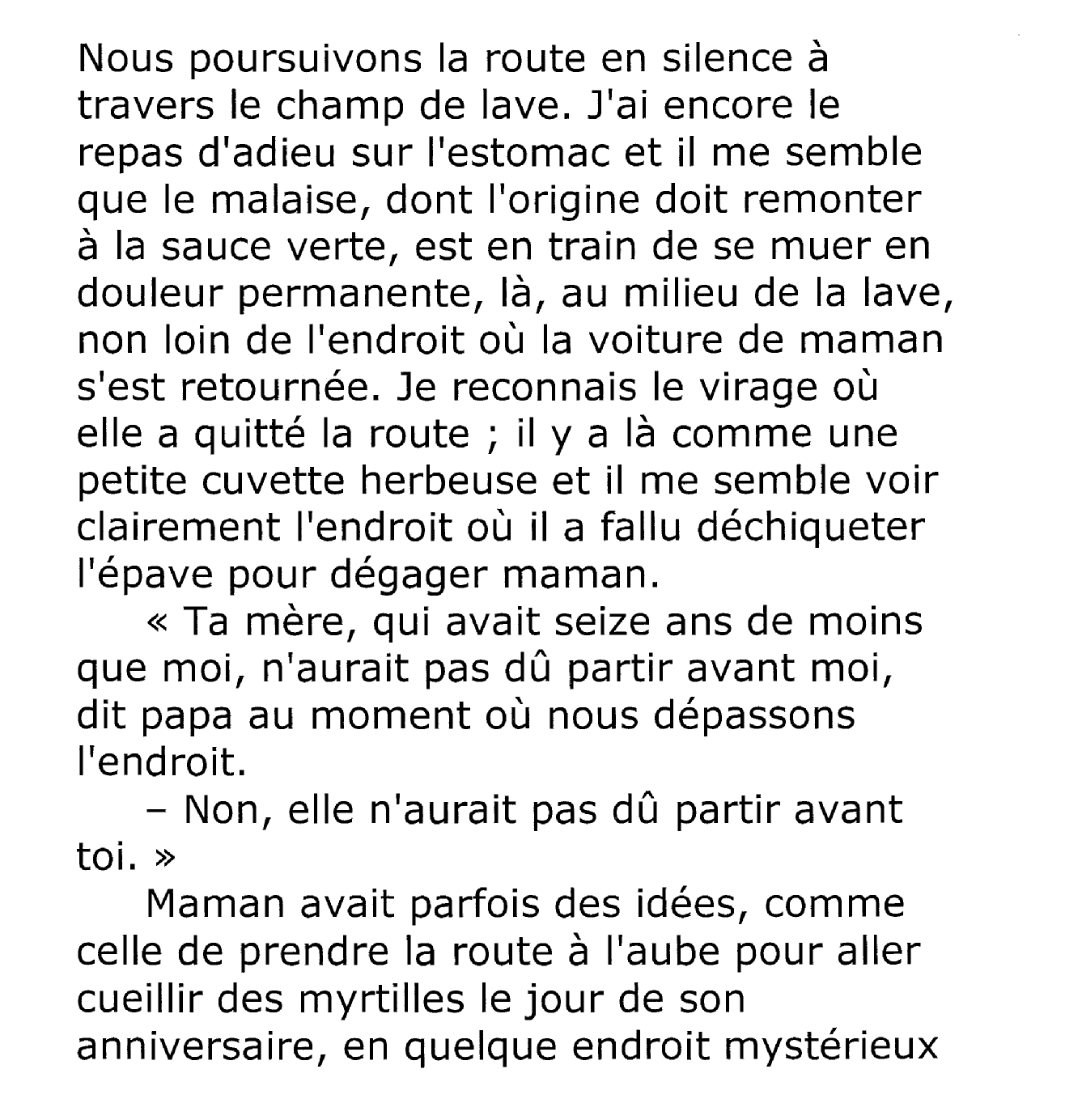 VDB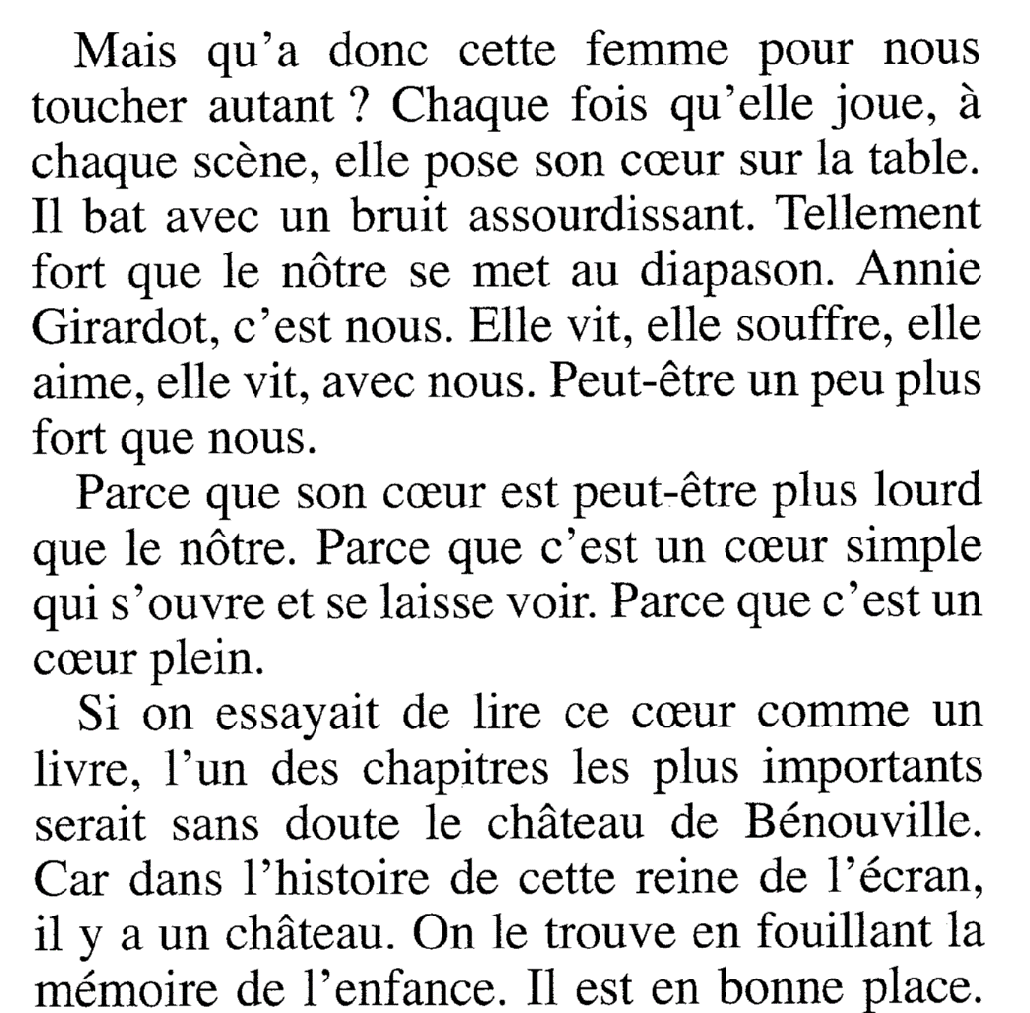 